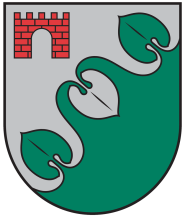 Limbažu novada DOMEReģ. Nr. 90009114631; Rīgas iela 16, Limbaži, Limbažu novads LV-4001; E-pasts pasts@limbazunovads.lv; tālrunis 64023003PASKAIDROJUMA RAKSTS Limbažu novada pašvaldības domes 2022.gada 26.maija saistošajiem noteikumiem Nr.30„Grozījumi Limbažu novada pašvaldības domes 2021.gada 28.oktobra saistošajos noteikumos Nr.14 „Limbažu novada pašvaldības nolikums””Limbažu novada pašvaldībasDomes priekšsēdētājs	                                              D. StraubergsŠIS DOKUMENTS IR PARAKSTĪTS AR DROŠU ELEKTRONISKO PARAKSTU UN SATUR LAIKA ZĪMOGUPaskaidrojuma raksta sadaļasNorādāmā informācija1. Projekta nepieciešamības pamatojumsLimbažu novada pašvaldības dome 2021.gada 28.oktobrī pieņēmusi  saistošos noteikumus Nr.14 „Limbažu novada pašvaldības nolikums””,  pēc noteikumu pieņemšanas saņemti priekšlikumi par nepieciešamajiem precizējumiem saistošajos noteikumos, kā arī jāprecizē atsauces uz normatīvajiem aktiem, kuru nosaukumi izteikti jaunās redakcijās.2. Īss projekta satura izklāstsSaistošie noteikumi, tostarp:Precizē augstāko normatīvo aktu nosaukumus;Precizē Domes priekšsēdētāj biroja izveidošanu;Precizē Domes priekšsēdētāja un vietnieku pienākumus;Precizē institūciju un  komisijas nosaukumus;Precizē pašvaldības institūciju un pašvaldības aģentūru struktūru ;Nosaka kārtību, kā izskata lēmumprojektus, kuri satur sensitīvus personu datus;Nosaka jaunu (agrāku) laiku domes sēžu norisei. Precizē Domes darba organizāciju un ārkārtas sēžu sasaukšanu. Precizē jautājumu izskatīšanu komiteju un domes sēdēs.3. Informācija par plānoto projekta ietekmi uz pašvaldības budžetuNeietekmē.4. Informācija par plānoto projekta ietekmi uz uzņēmējdarbības vidi pašvaldības teritorijāNeietekmē.5. Informācija par administratīvajām procedūrāmNeietekmē.6. Informācija par konsultācijām ar privātpersonāmNav attiecināms.